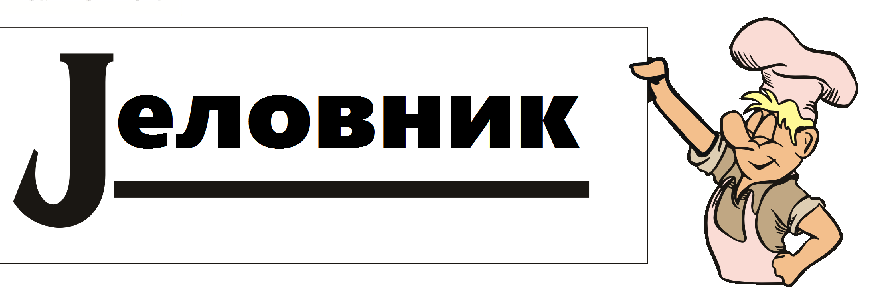 ЗА БОРАВАКДАН И ДАТУМДОРУЧАКРУЧАКУЖИНАПОНЕДЕЉАК7.3.2022.СЕНДВИЧ СА КАЧКАВАЉЕМ, ЧАЈ ЧОРБАСТ ПАСУЉ СА СУВИМ МЕСОМСУТЛИЈАШУТОРАК8.3.2022.СЕНДВИЧ СА ЧАЈНОМ КОБАСИЦОМЧАЈСУПА,МАКАРОНЕ СА СИРОМПЛАЗМА КЕКССРЕДА9.3.2022.ХЛЕБ,КАЈГАНА СА СЛАНИНОМ,ЧАЈ СОТЕ ОД ГРАШКА СА ЈУНЕЋИМ МЕСОМЈАБУКЕЧЕТВРТАК10.3.2022.ХЛЕБ СА ПАШТЕТОМ,ЧОКОЛАДНО МЛЕКОЋУФТЕ У ПАРАДАЈЗ СОСУ, РИЖОТОЧАЈНИ КОЛУТИЋИПЕТАК11.3.2022.ГРИЗПЕЧЕНИ ПИЛЕЋИ БАТАК, СЛАНИ КРОМПИР, СПАНАЋГРИСИНЕ